HUZZEL nr. ___             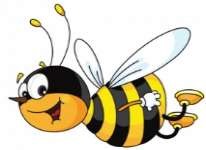 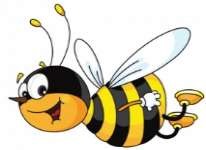 Doel van de les: Afspraken van de vorige les:HUZZEL nr. ___             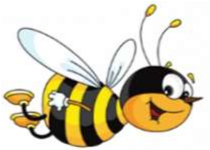 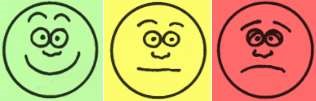 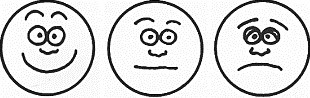 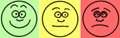 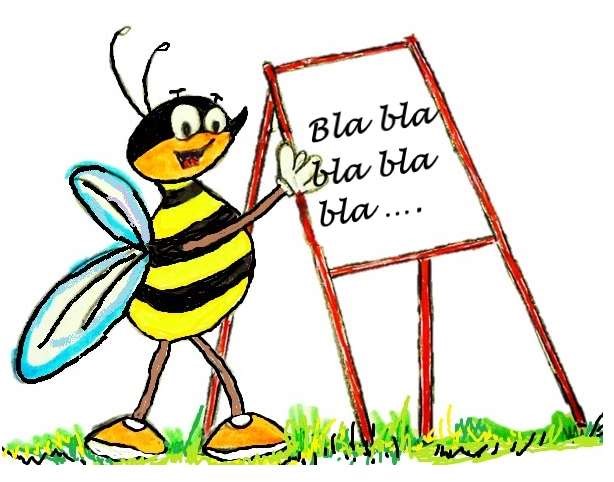 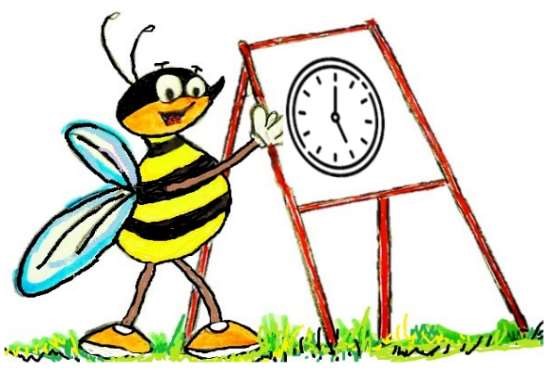 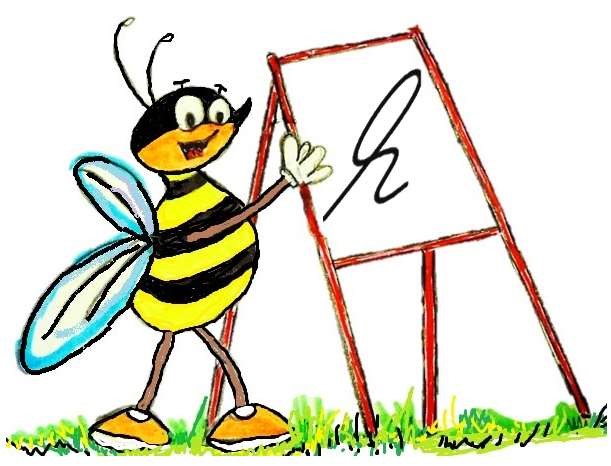 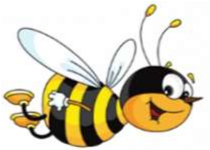 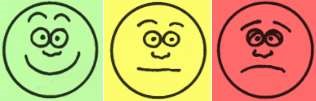 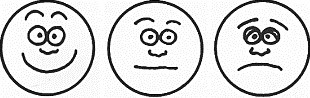 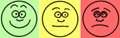 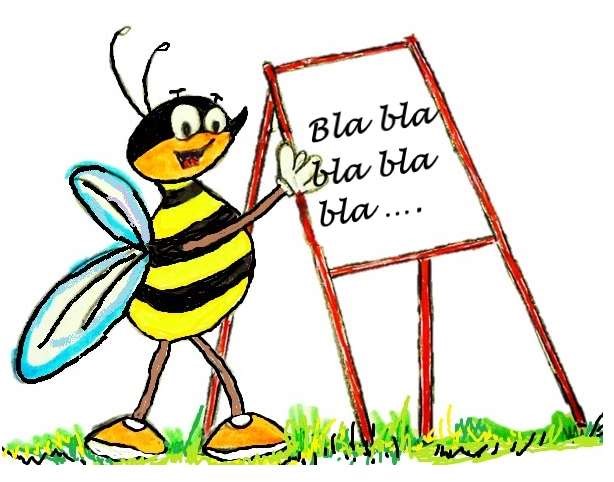 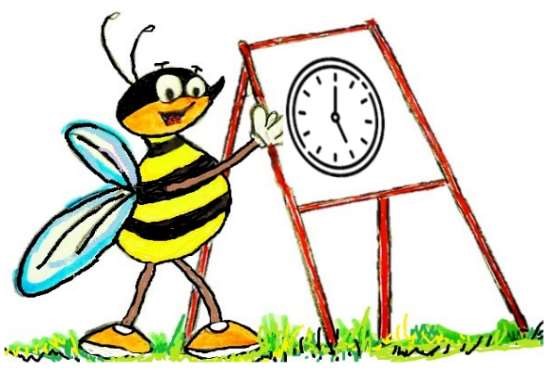 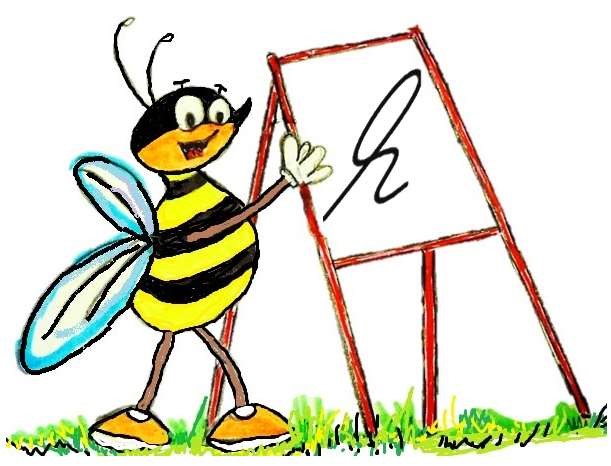 Wat moet ik DOEN ? Wat is de opdracht?Wat moet ik DOEN ? Wat is de opdracht?Wat moet ik DOEN ? Wat is de opdracht?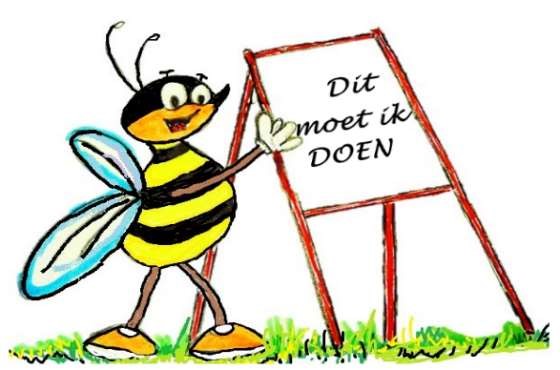 Wat heb ik NODIG ?Welke spullen - materiaal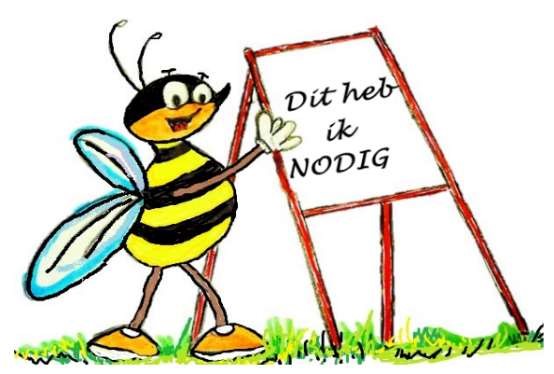 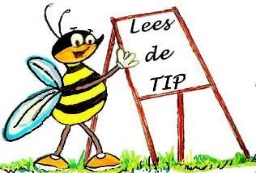 HOE ga ik het doen?Ik maak een plan! - het plan laat ik aan juf / meester zien - dan kan ik pas verder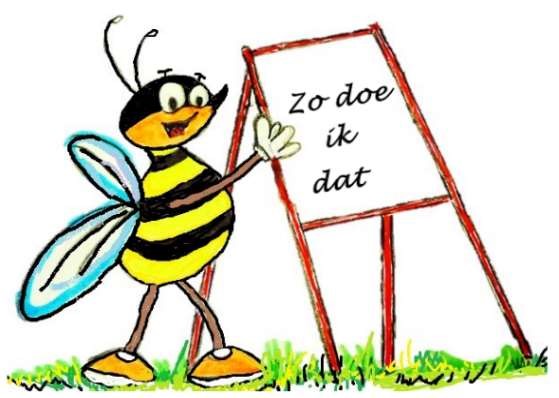 Eerst ga ik:Dan:Vervolgens:En:Tenslotte: 